Муниципальное бюджетное общеобразовательное учреждение «Кириковская средняя школа»РАБОЧАЯ ПРОГРАММАпо предмету «Мировая художественная культура» для учащихся 11 класса муниципального бюджетного общеобразовательного учреждения «Кириковская средняя школа»Составил:              учитель высшей квалификационной категории Ивченко Олег Владимирович2020-2021 учебный год.1. ПОЯСНИТЕЛЬНАЯ ЗАПИСКА    Настоящая рабочая программа составлена на основании базисного учебного плана общеобразовательных учреждений Российской Федерации, утвержденный приказом Минобразования РФ № 1312 от 09. 03. 2004, Федерального компонента государственного образовательного стандарта, утвержденного Приказом Минобразования РФ от 05. 03. 2004 года № 1089, утвержденного приказом от 7 декабря . № 302 федерального перечня учебников, рекомендованных (допущенных) к использованию в образовательном процессе в образовательных учреждениях, реализующих программы общего образования, учебного плана муниципального бюджетного общеобразовательного учреждения «Кириковская средняя школа» (11 класс) на 2020-2021 учебный год, учебника Мировая художественная культура. Учеб. Для 11 кл. общеобразоват. Учреждений. В 2-х частях. Ч.1./ Л.А.Рапацкая – М.: Гуманитарный изд. центр ВЛАДОС, 2008. Допущено Министерством образования и науки РФ, положения о рабочей программе педагога  муниципального бюджетного общеобразовательного учреждения «Кириковская средняя  школа» реализующего предметы, курсы и дисциплины общего образования от 30 мая 2019 года    Программа является базовой. В целом на изучение предмета Мировая художественная культура в 11 классе в 2020 -2021 учебном году отводится 34 часа. Один час в неделю.     Изучение мировой художественной культуры на уровне среднего  общего образования  направлено на достижение следующих целей: - развитие чувств, эмоций, образно-ассоциативного мышления и художественно-творческих способностей;- воспитание художественно-эстетического вкуса; потребности в освоении ценностей мировой культуры;- освоение знаний о стилях и направлениях в мировой художественной культуре, их характерных особенностях; о вершинах художественного творчества в отечественной и зарубежной культуре;- овладение умением анализировать произведения искусства, оценивать их художественные особенности, высказывать о них собственное суждение;- использование приобретенных знаний и умений для расширения кругозора, осознанного формирования собственной культурной среды.   Для выявления результатов изучения программы по предмету используются следующие формы и методы контроля тестирование, проведение контрольных работ, зачетов; написание сочинения (эссе), участие в конкурсах, выставках, олимпиадах, викторинах, фестивалях и др.
    Предмет завершается промежуточной аттестацией в форме тестирования в мае 2021 года, после прохождения всего учебного курса. Текущий контроль при реализации настоящей программы не выделяется в отдельные занятия, а включается в названных выше формах в методику урока.2. Планируемые результаты освоения предмета.     В результате изучения  предмета «мировая художественная культура» ученик должен знать:  основные виды и жанры искусства; изученные направления и стили мировой художественной культуры; шедевры мировой художественной культуры; особенности языка различных видов искусства.           Уметь: узнавать изученные произведения и соотносить их с определенной эпохой, стилем, направлением; устанавливать стилевые и сюжетные связи между произведениями разных видов искусства; пользоваться различными источниками информации о мировой художественной культуре; выполнять учебные и творческие задания (доклады, сообщения).    Уметь самостоятельно и мотивированно организовывать свою познавательную деятельность;- устанавливать несложные реальные связи и зависимости;- оценивать, сопоставлять и классифицировать феномены культуры и искусства;- осуществлять поиск и критический отбор нужной информации в источниках различного типа (в том числе и созданных в иной знаковой системе “языки” разных видов искусств);- использовать мультимедийные ресурсы и компьютерные технологии для оформления творческих работ;- владеть основными формами публичных выступлений;- понимать ценность художественного образования как средства развития культуры личности;- определять собственное отношение к произведениям классики и современного искусства;- осознавать свою культурную и национальную принадлежность.3. Содержание учебного предмета.4. Тематическое планирование с указанием часов на освоение каждой темы.Необходим 1 час в расписание до 21.05.20215. Список литературы, используемый при оформлении рабочей программы.Акимова Л.И. Искусство Древней Греции. Геометрика. Архаика/Л.И. Акимова. – СПб., 2007.Акимова Л.И. Искусство Древней Греции. Классика/Л.И.Акимова. – СПб., 2007.Альбанезе М. Древняя Индия. От возникновения до XIII века/М. Альбанезе. – М., 2003.Андреева Е.Ю. Постмодернизм/Е.Ю. Андреева. – СПб., 2007.Бенуа А.Н. История русской живописи в XIX веке / А.Н.Бенуа. – М., 1998. Герман М.Ю. Модернизм/М.Ю. Герман. – СПб., 2005.Даниэль С.М. Рококо/С.М. Даниэль. – СПб., 2007.Емохонова Л.Г. Художественная культура буддизма/Л.Г. Емохонова. – М., 2007.Емохонова Л.Г. Художественная культура ислама/Л.Г. Емохонова. – М., 2007.Искусство: энциклопедический словарь школьника / сост. П.Кошель. – М., 2000.Китай. Земля небесного дракона / под общ. ред. Э.Л.Шонесси. – М., 2001.Кун Н.А. Легенды и мифы Древней Греции / Н.А.Кун.  – М., 2005.Лисовский В.Г. Архитектура эпохи Возрождения. Италия/В.Г.Лисовский. – СПб., 2007.Русская живопись: энциклопедия / под ред. Г.П.Конечна. – М., 2003.Степанов А.В. Искусство эпохи Возрождения. Италия. XIV–XV века/А.В.Степанов. – СПб., 2005.Степанов А.В. Искусство эпохи Возрождения. Италия. XVI век/А.В.Степанов. – СПб., 2007.Энциклопедия искусства XX века/сост. О.Б.Краснова. – М., .СОГЛАСОВАНО: заместитель директора по учебно-воспитательной работе Сластихина Н.П. ______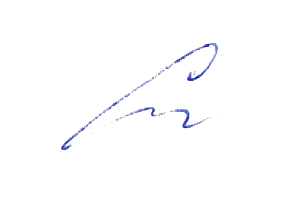 «31» августа 2020 г.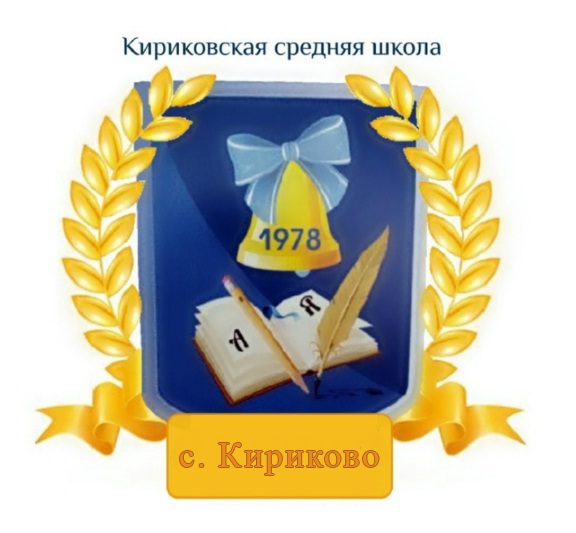 УТВЕРЖДАЮ:Директор муниципального бюджетного общеобразовательного учреждения «Кириковская средняя школа»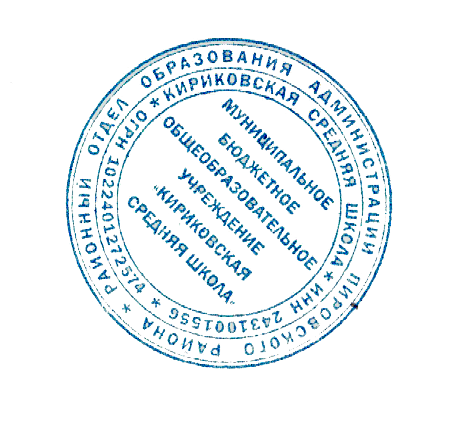 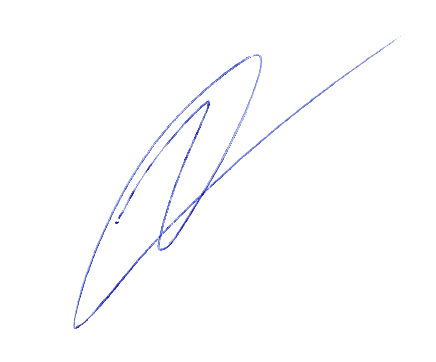  Ивченко О.В. ________«31» августа 2020 г.№Раздел, тема.Количество часов1. Основные течения в европейской художественной культуре 19 начала 20 века.122Художественная культура России19-20 века.103Европа и Америка: Художественная культура20 века.74Русская художественная культура 20 века от эпохи тоталитаризма до возвращения к истокам.6№Наименование темыКоличество часовДата проведения1.Тема 1. Романтизм в художественной культуре Европы 19 века; открытие внутреннего мира человека.102.09.20202.Романтизм в художественной культуре Франции 19 века.109.09.20203.Образный мир испанского художника Ф. Гойи.116.09.20204.Тема 2. Шедевры музыкального искусства эпохи романтизма.123.09.20205.Великие композиторы 19 века восточных земель Европы.130.09.20206.Тема3. Импрессионизм: поиск ускользающей красоты.107.10.20207.Импрессионизм в музыкальном искусстве.114.10.20208.Тема 4. Экспрессионизм . Действительность сквозь призму121.10.20209.Тема 5. Мир реальности и «мир новой реальности»: Традиционные и нетрадиционные течения в искусстве 19 -20 веков.111.11.202010.Эстетика символизма.118.11.202011.Эстетика постимпрессионизма.125.11.202012.Новые направления в живописи и скульптуре.102.12.202013.Тема 6. Фундамент национальной классики: шедевры русской художественной культуры первой половины 19 века.109.12.202014.Изобразительное искусство и архитектура первой половины 19 века.116.12.202015.Тема 7. Русская художественная культура пореформенной эпохи: вера в высокую миссию русского народа.123.12.202016.Развитие отечественной живописи в пореформенный период.113.01.202117.Тема 8. Переоценка ценностей в художественной культуре «серебрянного века»: открытие символизма.120.01.202118.Символизм в русской живописи.127.01.202119.Тема 9.Эстетика эксперемента и ранний русский авангард.103.02.202120.«Русский футуризм»110.02.202121.Тема 10. В поисках утраченных идеалов: неоклассицизм и поздний романтизм.117.02.202122.Художественное объединение «Мир искусств»124.02.202123.Тема 11. Художественная литература 20 века. Полюсы добра и зла.103.03.202124.Тема12.Музыкальное искусство в нотах и без нот.110.03.202125.«Музыкальный авангард»20 века.117.03.202126.Тема 13. Театр и киноискусство 20 века; культурная дополняемость.131.03.202127.Тема14. . Художественная культура Америки: обаяние молодости.107.04.202128.Искусство Латинской Америки.114.04.202129.Тема15. Социалистический реализм: глобальная политизация художественной культуры 20-30 гг.121.04.202130.Тема16. Смысл высокой трагедии, образы искусства военных лет и образы войны в искусстве второй половины 20 века.128.04.202131.Тема17.Общечеловеческие ценности и « русская тема» в советском искусстве периода «оттепели».105.05.202132.Развитие живописи и музыки в 60-е годы.112.05.202133.Тема18. Противоречия в отечественной художественной культуре последних десятилетий 20 века.119.05.202134.Тестирование «Мировая художественная культура 20 столетия»1